Dados SPE-HPLC (14/11/2023)Grupo 3Exemplos de Cromatogramas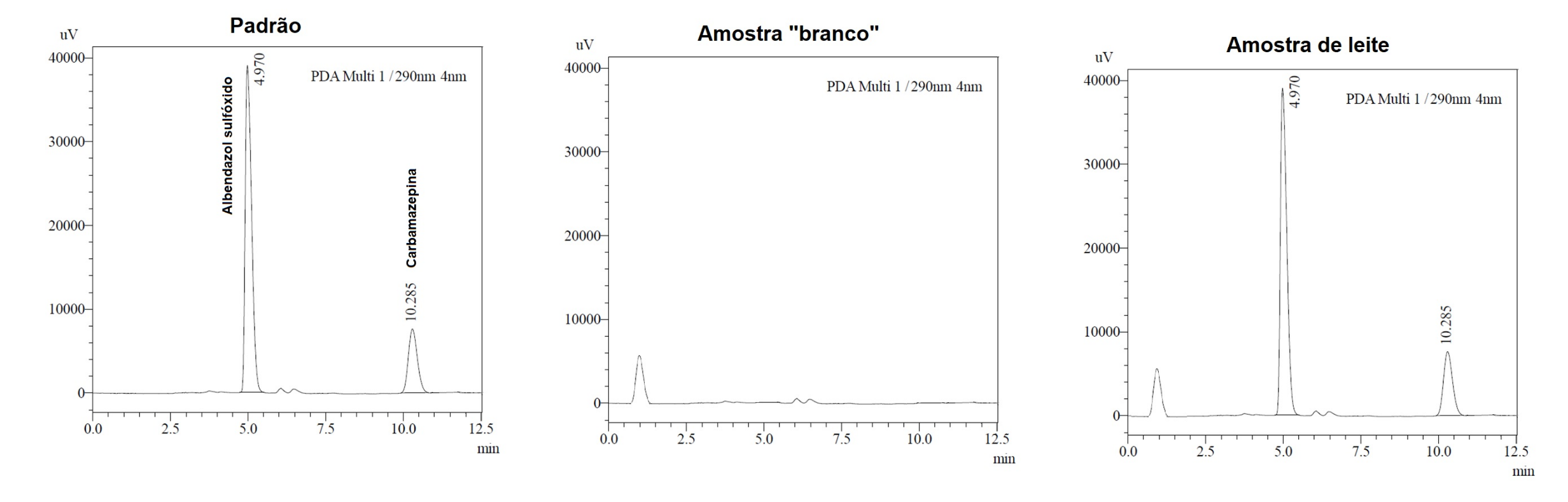 Conc (ng/mL)Área Albendazol SulfóxidoÁreaCarbamazepinaPonto 1 rep 14980423735Ponto 1 rep 25098325382Ponto 2 rep 110636721862Ponto 2 rep 210415521565Ponto 3 rep 112143811804Ponto 3 rep 212482311844Ponto 4 rep 1104462422147Ponto 4 rep 2117201023441Ponto 5 rep 1116592713026Ponto 5 rep 2147377815787Amostra rep 198755012419Amostra rep 2101123013128Amostra rep 3100702213097